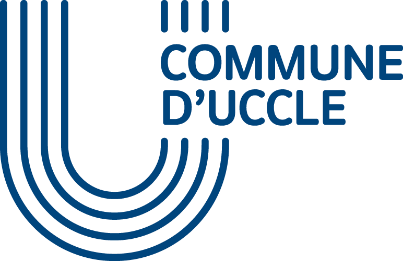 Liste exhaustive des documents joints à la demande de permis d'urbanisme et nombre d’exemplaires :TOUJOURS REQUISEN FONCTION DE LA DEMANDEIntitulé du documentRégularisation simplifiée (45 jours) et demande répondant à l’arrêté de miinime importance (75 jours)Demande soumise à l’octroi de dérogations par le FD (90 jours)Demande soumise uniquement à l’avis de la Commission de concertationDemande soumise à l’enquête publique et à l’avis de la commission de concertationFormulaire de demande de permis d'urbanisme (Annexe 1 de l’arrêté) : Dûment complété et signé4666Note explicative :détaillant les principales options du projetDans la mesure où les actes et travaux projetés comportent des éléments susceptibles de nuire au voisinage, la note reprendra les dispositions prévues pour y remédier.4666Photos significatives extérieures : Les photos significatives sont des photos récentes et en couleur du bien, des bâtiments contigus et du voisinage permettant d'évaluer correctement la situation existante et le contexte urbanistique dans lequel s'inscrit la demande.au moins 3 sous différents angles de la façades avant et un nombre adéquat en fonction de la demande en façade arrière. présentées sur un document (plié) au format DIN A4.Les différents endroits de prise de vue sont indiqués sur le plan d'implantation visé à l'article 16 ou, à défaut, sur les plans de réalisation.4666Plans :De localisation, d’implantation, de réalisation et si nécessaire de détail.Attention, pour les nouvelles constructions (éventuellement les extensions), un plan de bornage avec PV de bornage.5778Plans de synthèse (dossier A3)Lorsque les plans de réalisations dépassent le format DIN A3, ils offrent une meilleure lisibilité.Ils comportent une légende et tous les plans des situations existantes et projetée ;Ils doivent être lisibles, y compris pour les côtes et informations essentielles.2666Renseignements relatifs au Titre de Propriété :délivrés conformément à l'article 144 du Code des droits de succession par le receveur des droits de succession du ressort dans lequel le bien est situé ou, si l'acte date de moins de 6 mois avant l'introduction de la demande, une attestation du notaire ayant établi cet acte.(Bureau de l'Enregistrement, rue de la Régence 54, 1000 Bruxelles, ou la Tour des Finances)2222Formulaire statistique INS modèle I ou IIprévu par l'arrêté royal du 3 décembre 1962 prescrivant une statistique mensuelle des permis de bâtir ainsi que des bâtiments commencés et des bâtiments achevés pendant le mois3333Version électronique :Les documents (l’ensemble des pièces du dossier de la demande de permis d'urbanisme) sont à envoyer sous format PDF à l’adresse suivante urbanisme.deposit@uccle.brussels via WE TRANSFER et le fichier doit être nommé comme suit : n° de dossier – adresse du bien – nom du demandeur (ex : 16-41454-2019-rue A. Danse 25 – DUPONT).Attention la plateforme NOVA est limitée en espace disque, il est demandé que de compresser les fichiers à une taille minimale de 50MB et permettant la lisibilité des documents///1L’Axonométrie :en noir et blanc au format A3en cas de construction neuve ou d’extension de plus de 400m² ou dépassement d’un niveau les constructions environnantes dans un rayon de 100m1666L’avertissement au(x) (co)propriétaires(s) (Annexe 2 de l’arrêté) : Copie de cet avis envoyé par recommandéjoindre également le récépissé1111L’avertissement au(x) propriétaire(s) des biens mitoyens :l’avertissant qu’une demande est introduitelorsque le bien est bâti en mitoyenneté1111Note socio-économique Exigée par le PRAS4666Note motivée ou tout autre document pouvant être imposé par un plan d’affectation du sol ou règlement d’urbanisme4666Le Mandat : dans l’éventualité où le demandeur mandate une autre personne à le remplacer dans le cadre de la présente demande.2222Les formulaires de demande d’avis SIAMU accompagné d’un jeu de plan et de la notice explicative. Les formulaires sont disponibles sur le site WEB du SIAMU./222L’avis SIAMU à demander préalablement à l’introduction de la demande et joint avec l’ensemble des plans cachetés par le SIAMU UNIQUEMENT POUR LA REGULARISATION SIMPLIFIEE1///La proposition PEB :à générer via la dernière version du logiciel PEB en vigueur.A titre informatif : n’oubliez pas de transmettre les documents suivants lors de l’évolution de votre dossier de permis d’urbanisme : la notification PEB de début de travaux, à remettre 8 jours avant le début des travaux et la déclaration PEB à remettre en fin de chantier.2222Le Rapport d’incidence ou Note préparatoire à l’étude d’incidence (177) en cas de dossier mixte PU-PE--66L’évaluation appropriée requise par la législation relative à la conservation de la natureDemande dans les 60m d’une zone Natura 20004666Document relatif à la reconnaissance de l’état du sol (RES)En cas de pollution de sol et se référer à la carte des sols sur le site www.bruxellesenvironnement.be2666Autorisation préalable du gestionnaire du cours d’eau Lorsque la demande est située à moins de 4m d’un cours d’eau2222Le reportage photographique intérieur :En cas de démolition de bâtiment ou suppression d’éléments de décors intérieurs remarquables4666Les pièces justifiant l’existence d’un chantier (publicité)2666Le(s) visuel(s) de la publicité sur bâche de chantier et/ou vinyle publicitaire ou assimilé (publicité)4666Les montages photographiques (publicité)4666